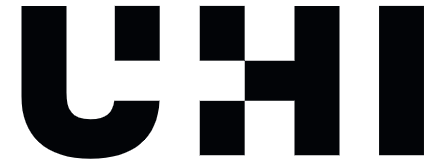 APPLICATION FOR THE BARNS-GRAHAM ASSISTANCE AWARDFINANCIAL SITUATIONThis award is intended to benefit a student who is in financial hardship so please give as much information as you can.OTHER FUNDINGIf you have received funding from other sources, please list below (e.g., SAAS, other bursary, scholarship etc.DECLARATION:Award£1,000 EligibilityOpen to all Fine Art students at the University of the Highlands and Islands, registered to study at any of our academic partners www.uhi.ac.uk/en/campuses. Terms & ConditionsStudent must be in financial hardshipAward can be used for IT (MacBook or similar), artist materials or anything deemed essential to the student in their studies which they are otherwise unable to affordIt cannot be used for course or living costsThe beneficiary student may be asked to provide receipts for all items purchased. Student will be required to submit a report on how the grant assisted them in their studiesThis award will not be given to any individual more than onceDeadlinePlease email completed application forms and supporting documents to development@uhi.ac.ukPERSONAL DETAILS:PERSONAL DETAILS:PERSONAL DETAILS:PERSONAL DETAILS:PERSONAL DETAILS:PERSONAL DETAILS:PERSONAL DETAILS:Title:First name:Surname:Correspondence address:Correspondence address:Correspondence address:Telephone:Telephone:Email:Student ID:Student ID:Location of study:Location of study:Year of study:Year of study:Do you support yourself financially? (You have supported yourself from earnings or benefits outside full-time education for any three years before the first day of the first academic year of your course.)Your annual household income before tax, NI and other deductions (Household income is a combination of your unearned income and the income of your parents or your spouse, civil partner or partner (as appropriate) for the previous tax year. This is income from any source, including investments and benefits. Please provide any further information regarding your financial circumstances and indicate any other factors that you feel are relevant to your application.Funding received:Start dateEnd dateFunding received (£)STATEMENT OF SUPPORT: Please indicate what resources you would purchase and how the award will assist you in your studies.  I confirm that the information provided in this application form is accurateI have shown evidence of financial hardshipI understand I am required to submit a report on how the grant assisted in my studies SignatureDate